НАКАЗ10.12.2020   				                      №304Про стан викладання інтегрованого курсу «Я досліджую світ»у початкових класах Харківської гімназії № 12 у 2020/2021 навчальному роціЗгідно з наказом Харківської гімназії №12 Харківської міської ради Харківської області від 17.11.2020 № 281 «Про вивчення стану викладання інтегрованого курсу «Я досліджую світ» у початкових класах Харківської гімназії №12 у 2020/2021 навчальному році», планом роботи Харківської гімназії №12 Харківської міської ради Харківської області на 2020/2021 навчальний рік з 23.11.2020 по 11.12.2020 комісією у складі: голова комісії - Калмичкова Л.А., директор Харківської гімназії №12; члени комісії: Колесник О.Б., заступник директора з навчально-виховної роботи; Слінько Л.А., заступник директора з навчально-виховної роботи; Бахметьєва Н.В., голова методичного об’єднання вчителів початкових класів вивчався стан викладання інтегрованого курсу «Я досліджую світ» у початкових класах, дотримання державних вимог до змісту, обсягу навчальних програм, обов’язкових результатів навчання та компетентносте здобувачів освіти.У ході перевірки вивчалася система роботи вчителів початкової школи згідно з затвердженим протоколом вивчення стану викладання предмета.Членами комісії було відвідано 23 уроки інтегрованого курсу «Я досліджую світ», вивчено документацію вчителів, методичного об’єднання учителів початкових класів, проведено аналіз і самоаналіз уроків, індивідуальні бесіди з учителями з питань удосконалення навчально-виховної роботи та самоосвіти, проаналізовано стан навчально-методичного забезпечення процесу викладання, відвідано позакласні заходи, завдяки чому одержано об’єктивну характеристику роботи вчителів, виявлено позитивні моменти у викладанні інтегрованого курсу «Я досліджую світ» у початкових класах, надано певні рекомендації та внесено корективи до системи викладання. У цілому результати перевірки стану викладання інтегрованого курсу «Я досліджую світ» у початкових класах Харківської гімназії №12 у 2020/2021 навчальному році свідчать про те, що навчально-виховний процес організований на достатньому рівні, вчителі мають достатній рівень методичної та науково-теоретичної підготовки (додаток). Усі вчителі початкових класів працюють за освітніми програмами закладу. Календарні плани вчителів відповідають вимогам освітніх програми, складені з урахуванням методичних рекомендацій. Поурочні плани відображають роботу вчителів з виконання освітніх програм, індивідуальну та диференційовану роботу з учнями. Під час перевірки було виявлено, що такі всі вчителі початкових класів мають власні методичні розробки, на уроках працюють сумлінно й творчо, завжди готові до уроків, у своїй роботі використовують методичні посібники, рекомендовані Міністерством освіти і науки України. У роботі вчителі впроваджують технології особистісно орієнтованого, інтерактивного навчання, розвитку критичного мислення, ігрові технології, інформаційно-комунікаційні технології. Педагоги намагаються дотримуватись вимог до створення ефективного уроку: забезпечувати належні умови для продуктивної пізнавальної діяльності учнів з урахуванням їх інтересів, нахилів, потреб, впровадження міжпредметних зв’язків, здійснюють зв’язок з раніше вивченими знаннями й уміннями, проводять мотивацію навчальної діяльності, дотримуються логічності й емоційності усіх етапів навчально-виховної діяльності, працюють над формуванням практично необхідних знань, умінь, навичок, раціональних прийомів мислення і діяльності, потреби постійно поповнювати свої знання і працюють над плануванням кожного уроку.Результативність роботи вчителів початкових класів відповідає достатьному рівню (Кзаг. 0,86).Виходячи з наведеного вище, НАКАЗУЮ:1. Роботу вчителів початкових класів Малоштанової О.В., Ткаченко Т.М., Гордієнко С.С., Євтушенко І.В., Сичової Н.М., Довгоспини Т.О., Миргород М.Є., Нєєлової Г.С., Бахметьєвої Н.В., Попової І.В., Лещенко О.М., Саніної І.О., Красовської І.Г., Волкової О.В. вважати такою, що забезпечує виконання освітніх програм і навчальних планів. 2. Відзначити творчу роботу Малоштанової О.В., Ткаченко Т.М., Гордієнко С.С., Євтушенко І.В., Сичової Н.М., Довгоспини Т.О., Миргород М.Є., Нєєлової Г.С., Бахметьєвої Н.В., Попової І.В., Лещенко О.М., Саніної І.О. з учнями, які мають здібності до вивчення  окремих предметів як таку, що здійснюється на високому рівні.3. Заступнику директора з навчально-виховної роботи Колексник О.Б.:3.1. Контролювати використання вчителями освітніх програм, підручників, посібників, ведення відповідної шкільної документації.Постійно3.2. Надавати допомогу вчителям початкових класів у якісному плануванні та проведенні уроків.Постійно3. 3. Контролювати роботу вчителів щодо підготовки учнів до участі в олімпіаді випускників школи І ступеня «Путівка в науку», Міжнародних та Всеукраїнських конкурсах та олімпіадах.Протягом 2020/2021 навчального року4. Керівнику методичного об’єднання вчителів початкових класів                         Бахметьєвій Н.В.: 4.1. Обговорити результати вивчення стану викладання інтегрованого курсу «Я досліджую світ» у 1-4-х класах на засіданні методичного об’єднання.Грудень-січень 2020/2021 навчального року4.2. Продовжити роботу щодо нормативного забезпечення використання освітніх програм, підручників, посібників, ведення відповідної шкільної документації. Постійно5. Практичному психологу Соколовській Ю.О.:5.1. Надати консультативну допомогу вчителям початкових класів з підвищення мотиваційної сфери учнів щодо вивчення інтегрованого курсу «Я досліджую світ». Постійно6. Учителям початкових класів: 6.1. Забезпечити виконання програми інтегрованого курсу «Я досліджую світ».Протягом 2020/2021 навчального року6.2. Продовжити роботу щодо виконання вимог до сучасного уроку, впровадження інноваційних технологій навчання. Постійно6.3. Працювати над підвищенням власного науково-методичного рівня, займатися самоосвітою.Постійно6.4. Працювати над поповненням навчально-методичної бази кабінетів, систематизацією методичних, дидактичних матеріалів.Постійно.6.5. Проводити індивідуальну роботу з учнями з метою розвитку інтересу учнів до вивчення української мови. Протягом 2020/2021 навчального року6.6. Продовжити роботу з обдарованими учнями щодо якісної підготовки до участі дітей у конкурсах та олімпіадах різного рівня.Протягом 2020/2021 навчального року6.7. Організувати підготовчу роботу щодо розробки, систематизації методичних, дидактичних матеріалів до уроків інтегрованого курсу «Я досліджую світ» для 1-4-х класів.З 11.12.20206.8. Продовжити роботу щодо впровадження тестових технологій на уроках.Протягом 2020/2021 навчального року6.9. Працювати на уроках над розвитком творчої, пізнавальної діяльності учнів.Протягом 2020/2021 навчального року6.10. Використовувати виховні можливості навчального матеріалу з предмету. Постійно7. Учителям Красовській І.Г., Волковій О.В.:7.1. Працювати над удосконаленням методики проведення уроків в умовах особистісно орієнтованого та компетентнісного підходів до навчання. Протягом 2020/2021 навчального року7.2. Приділяти увагу розвитку навичок самостійної пізнавальної діяльності учнів.Постійно7.3. Використовувати різноманітні прийоми перевірки вивченого матеріалу.Постійно7.4. Використовувати ефективні методи мотивації і стимулювання навчальної діяльності учнівПостійно8. Лаборанту Самотою Є.В. розмістити даний наказ на офіційному сайті Харківської гімназії №12.У день підписання наказу9. Контроль за виконанням наказу залишаю за собою.Директор Харківської гімназії №12 				 Л.А. КалмичковаОсоба, відповідальна за виявлення корупціїв діяльності Харківської гімназії №12заступник директора з навчально-виховної роботи                         О.З. ОленічЗ наказом ознайомлені:Колесник О.Б.Слінько Л.А.Миргород М.Є.Бахметьєва Н.В.Нєєлова Г.С.Євтущенко І.В.Довгоспина Т.О.Малоштанова О.В.Ткаченко Т.М.Гордієнко С.С.Сичова Н.М.Саніна І.О.Попова І.В.Лещенко О.М.Красовська І.Г.Волкова О.В.Колесник О.Б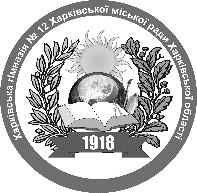 